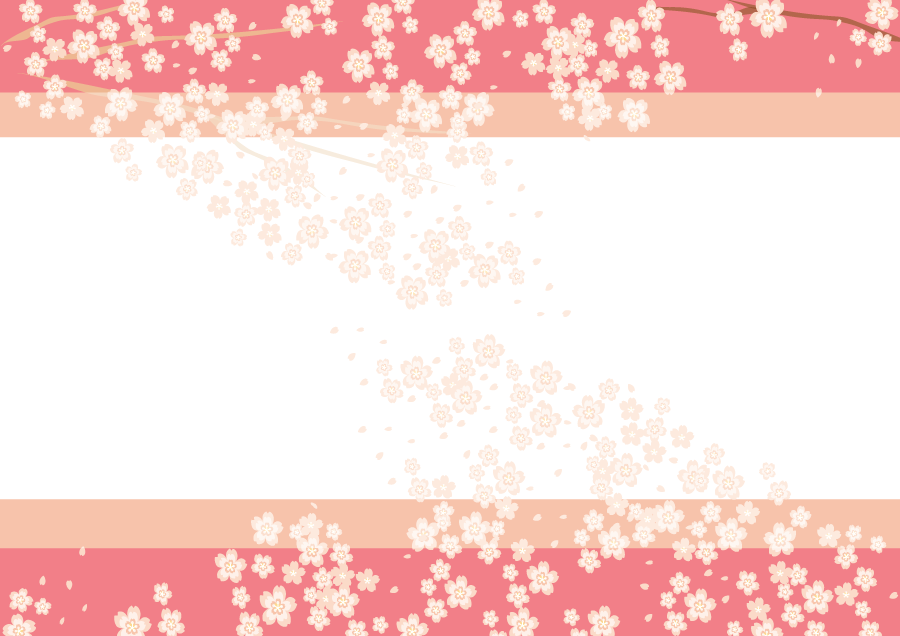 大人のための語りの会声で伝える物語・つながる人と人 春耳をすませてさまざまな物語に心を重ねてみませんか？2021年3月3日（水）14：30～15：30 (開場　14：20)　～春爛漫～プログラム１．「まのいいりょうし」 　 日本の昔話　　　　　　　　高橋裕美２．「桃の花のえにし」　　　信州佐久の昔話　　　　　　菅野智子３．「葬頭河のばさま」　　　東北の昔話　　　　　 　 　芝匠子・・・・休憩・・・４．「天狗の鼻」　　　　　　日本の昔話 　　　　　　　 野田登志子５．「桜坂」　 　　　　　 　斉藤洋/作より　　　　　 　堀実和子　６.「村を守った刀」　　　　青葉区荏田の話　　　　　　貞廣典子　　　　　　　　　　　　　（あおば紙芝居一座の作品） 　 　　　次回の和み語り　夏：　７　月７　日　（水）予定　　